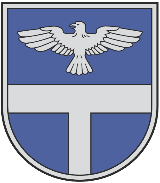 LATVIJAS REPUBLIKALĪVĀNU NOVADA PAŠVALDĪBAReģistrācijas Nr. 90000065595, Rīgas iela 77, Līvāni, Līvānu novads, LV – 5316, tālr.: 65307250, e-pasts: pasts@livani.lvLīvānu novada pašvaldības domes Tautsaimniecības komitejas2024.gada sēdes Nr.2 darba kārtībaLĪVĀNOSSēdes norises laiks un vieta: 2024.gada 21. martā, plkst.13.00 , Līvānu novada domes sēžu zālē (Rīgas iela 77, Līvāni, Līvānu novads, LV-5316).Tautsaimniecības komitejas atbildīgā darbiniece                                   L.AncāneNr.Darba kārtības punktsZiņotājs/ Sagatavotājs1.Būvvaldes informācijaJ.Magdaļenoks/ D.Rjaboškapova2.Par SIA “Līvānu siltums” debitoru parādiemJ.Magdaļenoks/ A. Černova3.Par SIA "Līvānu dzīvokļu un komunālā saimniecība" īres maksas aprēķinu, apmaksu un parādiemJ.Magdaļenoks/ S. Vilcāne-Daugule4.Par Līvānu novada pašvaldības domes noteikumu „Nekustamā īpašuma nodokļa parāda piedziņas kārtība Līvānu novada pašvaldībā” izdošanu jaunā redakcijā.J.Magdaļenoks/ L.Ancāne5.Par Līvānu novada domes privatizācijas un pašvaldības mantas atsavināšanas komisijas nolikumuJ.Magdaļenoks/A.Vilcāne6. Par Līvānu novada pašvaldības saistošo noteikumu “Par dzīvokļu izīrēšanas kārtību zemas īres dzīvojamās mājās Līvānu novadā” apstiprināšanuJ.Magdaļenoks/ A.Vilcāne7.Par izmaņām Ar lauksaimniecības zemi veikto darījumu uzraudzības komisijas sastāvā.J.Magdaļenoks/ I.Narvida8.Par Līvānu novada pašvaldības domes saistošo noteikumu “Sadzīves atkritumu apsaimniekošanas noteikumi Līvānu novadā” apstiprināšanuJ.Magdaļenoks/ G.Vaivode 9. Par grozījumiem zemes nomas līgumā ar biedrību “Veloklubs Līvāni”J.Magdaļenoks/ L.Garkalne